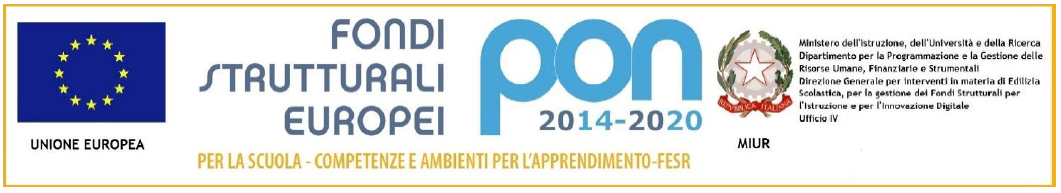 										Limbiate, 09/07/2020                                                                                                            Ai genitori e agli alunniSc. Secondaria di primo grado                                                                                                                                                   E p.c alla DSGA Oggetto:  Corsi di recuperoGentili famiglie,ad avvenuta pubblicazione degli esiti degli studenti ed in riferimento all’Ordinanza n. 11 del 16 maggio 2020,  concernente la valutazione finale degli alunni, si comunica che l’I.C. F.lli Cervi – Verga - offre l’opportunità di coinvolgere i ragazzi in percorsi di recupero degli apprendimenti.I corsi, attivati per le discipline di Matematica, Italiano e Lingue straniere, si svolgeranno da martedì 2 a venerdì 11 settembre 2020.I genitori degli alunni, per i quali si attiveranno le attività di recupero, verranno contattati telefonicamente dalla segreteria.L’istituzione scolastica renderà noto il calendario delle suddette attività a tutte le famiglie degli studenti interessati entro la fine del mese di agosto.    			     						 Il Dirigente Scolastico                                                                                                                   	   Dott. Prof. Alberto Maria Sedini  Il documento è firmato digitalmente ai sensi del   D. Lgs 82/2005 s.m.i. e norme collegate e sostituisce il documento  Cartaceo e la firma autografa.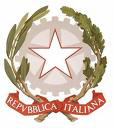 ISTITUTO COMPRENSIVO “F.LLI CERVI”Sede legale e direzione Via Monte Generoso20812 LIMBIATE (MB) - Tel. 0299097421- 029960677 C.F.    COD.MIN. MBIC8GA00D  cod. univoco  UF5AEKMBIC8GA00A@istruzione.it    -   MBIC8GA00A@pec.istruzione.it  - sito: www.iccervilimbiate.gov.it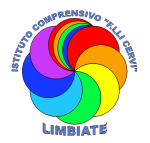 